DISCIPLINA E DOCENTI DEL CONSIGLIO DI CLASSECOMPOSIZIONE DELLA CLASSE-  COMPETENZE DI CITTADINANZA E ASSI CULTURALILe Competenze chiave di cittadinanza costituiscono le competenze trasversali dei quattro Assi culturali e si possono perseguire attraverso reciproca integrazione tra i saperi e le competenze contenute negli Assi.I docenti del Consiglio di classe si impegnano a realizzare un progetto educativo e formativo inteso come sviluppo di conoscenze, competenze, capacità segnate da puntualità, essenzialità cognitiva, disponibilità al cambiamento, ordine logico, creatività, capacità, problem solving e finalizzate, nell’ottica di una istruzione che sceglie e persegue  obiettivi formativi utili per la realizzazione e lo sviluppo personali, l’occupabilità, l’inclusione, uno stile di vita sostenibile, una vita fruttuosa in società pacifiche, una gestione della vita attenta alla salute e alla cittadinanza attiva. Queste skills, si sviluppano in una prospettiva di apprendimento permanente, dalla prima infanzia a tutta la vita adulta.COMPETENZE AREA GENERALE : si rinvia alle programmazioni disciplinari e alle UDA interdisciplinariCOMPETENZE AREA DI INDIRIZZO: si rinvia alle programmazioni disciplinari e alle UDA interdisciplinariUnità di apprendimento interdisciplinare previste UDA n. 1 - TITOLO: …………………………………………….UDA n. 2 - TITOLO: …………………………………………….UDA n. 3 - TITOLO: …………………………………………….UDA n. 4 - TITOLO: …………………………………………….ALLEGATI:GRIGLIA DI VALUTAZIONE DELLE ATTIVITÀ LABORATORIALICRITERI DI VALUTAZIONE DEL VOTO DI COMPORTAMENTOIl comportamento degli studenti, valutato dal Consiglio di classe, concorrerà alla valutazione complessiva dello studente. Il voto di comportamento viene attribuito collegialmente dal Consiglio di classe riunito per le operazioni di scrutinio in base ai seguenti indicatori e alla seguente griglia di valutazione. Sono considerate valutazioni positive della condotta i voti dal dieci al sei.Il Consiglio di Classe assegnerà il voto in base alla presenza della maggior parte degli indicatori per ciascuna colonna.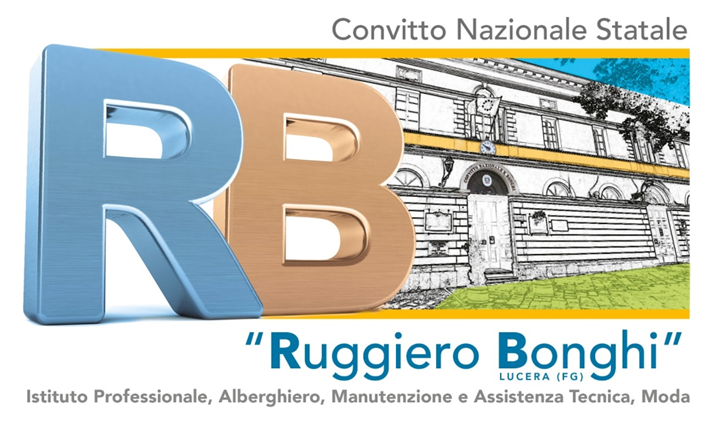 Ministero dell’IstruzioneCONVITTO NAZIONALE STATALE “R. Bonghi”Via IV Novembre n. 38 – 71036 Lucera (FG) – Tel. 0881/520062 – Fax 0881/520109e-mail: fgvc01000c@istruzione.it – pec: fgvc01000c@pec.istruzione.it C.M. FGVC01000C - C.F. 82000200715con annessoIP SERV. ALB. E RIST. IST. PROFESSIONALE ANN. CONVITTO “BONGHI”C.M. FGRH100008 – C.F. 91020640719Analisi della classeCompetenze comportamentaliCompetenze di cittadinanza e Assi culturaliObiettivi didattici trasversaliAttività integrativeStrategie e strumenti didatticiVerifiche e valutazioniUDA pluridisciplinariRecupero e potenziamentoRapporto con i genitoriPCTOProgetto di Educazione CivicaAllegatiDOCUMENTO DIPROGRAMMAZIONEDI CLASSEAnno Scolastico:INDIRIZZO:  ;CLASSE:  sez.: COORDINATORE: prof./ssa:  COORDINATORE ED. CIVICA: prof./ssa:SEGRETARIO: prof./ssa:DocenteDisciplinaFirmaRAPPRESENTANTI DEI GENITORI E DEGLI ALUNNItotale studenti N.:n.femmine n.maschin.  promossi a  giugno      n. ripetentin. maggiorennin.da altri indirizzi n. da altre scuolen.residentin.pendolarin. convittorin.semiconvittorin.BES   (Svantaggio socio/econ/cult.)n. DSAn. diversamente abili n.PROFILO EDUCATIVO, CULTURALE E PROFESSIONALE (PECUP) E  TRAGUARDI FORMATIVI ATTESI:Quelli stabiliti nel PTOF.PROFILO EDUCATIVO, CULTURALE E PROFESSIONALE (PECUP) E  TRAGUARDI FORMATIVI ATTESI:Quelli stabiliti nel PTOF.PROFILO DELLA CLASSE: (fare attenzione a non menzionare i nomi dei ragazzi)  (l'analisi preliminare della situazione della classe emersa nelle prime settimane: informazioni relative al comportamento, rapporto con i compagni, partecipazione alle attività, interesse e motivazione, frequenza;  rilevazione di situazioni di studenti per i quali è necessario predisporre: un Piano Didattico Personalizzato per alunni con DSA e/o BES; (per gli allievi provenienti da altre realtà scolastiche, inseriti in istituto dopo l’inizio dell’a.s., senza aver sostenuto gli esami integrativi. E’opportuno prevedere un programma finalizzato a recuperare le materie non inserite nel curricolo della scuola di provenienza ma parte integrante dell’indirizzo scelto nel nostro istituto.)SITUAZIONE DI PARTENZALivelli di preparazione desunti dalle prove d’ingresso e dalle attività di osservazione della classe (riportare soltanto il numero degli alunni)   SITUAZIONE DI PARTENZALivelli di preparazione desunti dalle prove d’ingresso e dalle attività di osservazione della classe (riportare soltanto il numero degli alunni)   SITUAZIONE DI PARTENZALivelli di preparazione desunti dalle prove d’ingresso e dalle attività di osservazione della classe (riportare soltanto il numero degli alunni)   SITUAZIONE DI PARTENZALivelli di preparazione desunti dalle prove d’ingresso e dalle attività di osservazione della classe (riportare soltanto il numero degli alunni)   SITUAZIONE DI PARTENZALivelli di preparazione desunti dalle prove d’ingresso e dalle attività di osservazione della classe (riportare soltanto il numero degli alunni)   DISCIPLINEda inserire in base agli indirizziLivello Alto8-9-10Livello medio6-7Livello basso4-5Livello scarso0-3COMPETENZE E ABILITÀ DA SVILUPPARE NEL CORSO DELL’ANNOIl CdC opera per favorire negli studenti lo sviluppo delle:“competenze di cittadinanza”;competenze proprie dell’asse dei linguaggi;competenze proprie dell’asse matematico;competenze proprie dell’asse scientifico-tecnologico;competenze proprie dell’asse storico-sociale.OBIETTIVI SOCIO-COMPORTAMENTALIIl CdC  ritiene che al termine dell’a.s. l’allievo dovrà perseguire le seguenti competenze comportamentali:OBIETTIVI SOCIO-COMPORTAMENTALIIl CdC  ritiene che al termine dell’a.s. l’allievo dovrà perseguire le seguenti competenze comportamentali:OBIETTIVI SOCIO-COMPORTAMENTALIIl CdC  ritiene che al termine dell’a.s. l’allievo dovrà perseguire le seguenti competenze comportamentali:RISPETTARE LEGGI/REGOLAMENTI/REGOLERISPETTARE IL PATRIMONIOLAVORARE IN GRUPPOPuntualità:nell’ingresso in classenelle giustificazioni delle assenze e dei ritardinell’esecuzione dei compiti assegnati in classenei lavori extrascolasticinella riconsegna dei compiti assegnatiPrestare attenzione in classedella classedei laboratoridegli spazi comunidell’ambiente e delle risorse naturalipartecipare in modo propositivo al dialogo educativo, intervenendo senza sovrapposizione e rispettando i ruoliporsi in relazione con gli altri in modo corretto e leale, accettando critiche, rispettando le opinioni altrui e ammettendo i propri errorisocializzare con i compagni e con i docentiOBIETTIVI TRASVERSALIOBIETTIVI TRASVERSALI• I docenti del c.d.c. si impegnano a concretizzare una proposta di educazione dello studente intesa come   sviluppo di conoscenze, competenze, capacità segnate da precisione conoscitiva e disponibilità al cambiamento, ordine logico e creatività di fronte alla realtà, nell’ottica di un’istruzione che sceglie gli obiettivi formativi in funzione della realizzazione dell’uomo, del cittadino, del professionista.• I docenti del c.d.c. si impegnano a concretizzare una proposta di educazione dello studente intesa come   sviluppo di conoscenze, competenze, capacità segnate da precisione conoscitiva e disponibilità al cambiamento, ordine logico e creatività di fronte alla realtà, nell’ottica di un’istruzione che sceglie gli obiettivi formativi in funzione della realizzazione dell’uomo, del cittadino, del professionista.OBIETTIVI COGNITIVI-TRASVERSALIOBIETTIVI COGNITIVI-TRASVERSALITutti gli studenti devono acquisire entro i 16 anni delle competenze chiave della cittadinanza necessarie per entrare da protagonisti nella vita di domani. Il mercato del lavoro richiede che la scuola sia innovativa, che prepari l’essere umano e non solo l’alunno. La programmazione e la progettazione didattica deve tenere da conto oltre che delle competenze trasversali, anche delle competenze chiave europee.I docenti si propongono di far acquisire agli studenti le competenze chiave di cittadinanza e quelle individuate nei quattro assi culturali a cui fa riferimento l’art.  2 del D.M. 22 agosto 2007 e specificate nell’allegato 1 al Documento Tecnico allegato al decreto. I quattro assi costituiscono “il tessuto per percorsi di apprendimento” per preparare” i giovani alla vita adulta” , essi “costituiscono la base per consolidare e accrescere saperi e competenze”. Più precisamente, i docenti si propongono nel corso del biennio di far acquisire agli studenti le seguenti competenze:far acquisire agli studenti un metodo di studio e di lavoro progressivamente più consapevole e autonomo;far acquisire agli studenti abilità linguistiche che permettano gradualmente di:leggere e interpretare testiutilizzare registri linguistici adeguati ai vari contesti disciplinari;abituare gli studenti a documentare e motivare il proprio lavoro;abituare gli studenti ad elaborare dati e rappresentarli efficacemente;abituare gli studenti ad analizzare ogni nuova informazione e ad interpretarla con competenza,abituare gli studenti a relazionare a livelli di complessità crescente;stimolare l’approccio graduale ai problemi di attualità e la riflessione sugli stessi;stimolare la disponibilità degli studenti a collaborare e a socializzare le esperienze, accogliendo punti di vista diversi per giungere ad un risultato condiviso;I giovani possono acquisire tali competenze attraverso conoscenze e abilità riferite a competenze di base riconducibili ai seguenti quattro assi culturali:Tutti gli studenti devono acquisire entro i 16 anni delle competenze chiave della cittadinanza necessarie per entrare da protagonisti nella vita di domani. Il mercato del lavoro richiede che la scuola sia innovativa, che prepari l’essere umano e non solo l’alunno. La programmazione e la progettazione didattica deve tenere da conto oltre che delle competenze trasversali, anche delle competenze chiave europee.I docenti si propongono di far acquisire agli studenti le competenze chiave di cittadinanza e quelle individuate nei quattro assi culturali a cui fa riferimento l’art.  2 del D.M. 22 agosto 2007 e specificate nell’allegato 1 al Documento Tecnico allegato al decreto. I quattro assi costituiscono “il tessuto per percorsi di apprendimento” per preparare” i giovani alla vita adulta” , essi “costituiscono la base per consolidare e accrescere saperi e competenze”. Più precisamente, i docenti si propongono nel corso del biennio di far acquisire agli studenti le seguenti competenze:far acquisire agli studenti un metodo di studio e di lavoro progressivamente più consapevole e autonomo;far acquisire agli studenti abilità linguistiche che permettano gradualmente di:leggere e interpretare testiutilizzare registri linguistici adeguati ai vari contesti disciplinari;abituare gli studenti a documentare e motivare il proprio lavoro;abituare gli studenti ad elaborare dati e rappresentarli efficacemente;abituare gli studenti ad analizzare ogni nuova informazione e ad interpretarla con competenza,abituare gli studenti a relazionare a livelli di complessità crescente;stimolare l’approccio graduale ai problemi di attualità e la riflessione sugli stessi;stimolare la disponibilità degli studenti a collaborare e a socializzare le esperienze, accogliendo punti di vista diversi per giungere ad un risultato condiviso;I giovani possono acquisire tali competenze attraverso conoscenze e abilità riferite a competenze di base riconducibili ai seguenti quattro assi culturali:GLI ASSI CULTURALIGLI ASSI CULTURALIAsse dei linguaggiPrevede come primo obiettivo la padronanza della lingua italiana, come capacità di gestire la comunicazione orale, di leggere e comprendere e interpretare testi di vario tipo e di produrre lavori scritti con molteplici finalità. Riguarda inoltre la conoscenza di almeno una lingua straniera; la capacità di fruire delle tecnologie della comunicazione e dell’informazione. Asse matematicoRiguarda la capacità di utilizzare le tecniche e le procedure del calcolo aritmetico ed algebrico, di confrontare e analizzare figure geometriche, di individuare e risolvere problemi e di analizzare i dati e interpretarli, sviluppando deduzione e ragionamenti.Asse scientifico-tecnologicoRiguarda metodi, concetti e atteggiamenti indispensabili per porsi domande, osservare e comprendere il mondo naturale e quello delle attività umane e contribuire al loro sviluppo nel rispetto dell’ambiente e della persona. In questo campo assumono particolare rilievo l’apprendimento incentrato sulla esperienza e l’attività di laboratorio. Asse storico-socialeRiguarda le capacità di percepire gli eventi storici a livello locale, nazionale, europeo e mondiale, cogliendone le connessioni con i fenomeni sociali ed economici; l’esercizio della partecipazione responsabile alla vita sociale nel rispetto dei valori dell’inclusione e dell’integrazione. L’insegnamento di ciascuna disciplina deve contribuire alla preparazione culturale, alla promozione umana e all’inclusione sociale degli studenti attraverso lo sviluppo delle COMPETENZE CHIAVE DI CITTADINANZA TRASVERSALIL’insegnamento di ciascuna disciplina deve contribuire alla preparazione culturale, alla promozione umana e all’inclusione sociale degli studenti attraverso lo sviluppo delle COMPETENZE CHIAVE DI CITTADINANZA TRASVERSALICOMPETENZE CHIAVECAPACITA’ Ambito di riferimento:         Costruzione di sèEssere capace di:organizzare e gestire il proprio apprendimentoutilizzare un proprio metodo di studio e di lavoroelaborare e realizzare attività seguendo la logica della progettazioneC1 Imparare a imparare C2 Progettare                   Essere capace di:organizzare e gestire il proprio apprendimentoutilizzare un proprio metodo di studio e di lavoroelaborare e realizzare attività seguendo la logica della progettazioneAmbito di riferimento:         relazione con gli altriEssere capace di:comprendere e rappresentare testi e messaggi di genere e di complessità diversi, formulati con linguaggi e supporti diversi.Lavorare, interagire con gli altri in precise e specifiche attività collettive.Inserirsi in modo attivo nella vita sociale facendo valere i propri diritti e riconoscendo quelli altrui, nel rispetto delle regole comuni.C3 Comunicare C4 Collaborare/partecipareC5 Agire in modo autonomo e responsabileEssere capace di:comprendere e rappresentare testi e messaggi di genere e di complessità diversi, formulati con linguaggi e supporti diversi.Lavorare, interagire con gli altri in precise e specifiche attività collettive.Inserirsi in modo attivo nella vita sociale facendo valere i propri diritti e riconoscendo quelli altrui, nel rispetto delle regole comuni.Ambito di riferimento:          rapporto con la realtà                                                     naturale e socialeEssere capace di:comprendere, interpretare ed intervenire in modo personale negli eventi del mondocostruire conoscenze significative e dotate di sensoesplicitare giudizi critici distinguendo i fatti dalle operazioni, gli eventi dalle congetture, le cause dagli effetti C6 Risolvere problemiC7 Individuare collegamenti e relazioniC8 Acquisire/interpretare l’informazione  ricevutaEssere capace di:comprendere, interpretare ed intervenire in modo personale negli eventi del mondocostruire conoscenze significative e dotate di sensoesplicitare giudizi critici distinguendo i fatti dalle operazioni, gli eventi dalle congetture, le cause dagli effetti GLI ALUNNI DOVRANNO ACQUISIRE TALI COMPETENZE ATTRAVERSO CONOSCENZE E ABILITÀ RICONDUCIBILI AI SEGUENTI QUATTRO ASSI CULTURALI:GLI ALUNNI DOVRANNO ACQUISIRE TALI COMPETENZE ATTRAVERSO CONOSCENZE E ABILITÀ RICONDUCIBILI AI SEGUENTI QUATTRO ASSI CULTURALI:Asse dei linguaggi (L)Padroneggiare gli strumenti espressivi ed argomentativi indispensabili per gestire l’interazione comunicativa verbale in vari contesti Leggere, comprendere e interpretare testi scritti di vario tipo Produrre testi di vario tipo in relazione ai differenti scopi comunicativi Utilizzare una lingua straniera per i principali scopi comunicativi ed operativiUtilizzare gli strumenti fondamentali per una fruizione consapevole del patrimonio artistico e letterarioUtilizzare e produrre testi multimedialiAsse matematico (M)Utilizzare le tecniche e le procedure del calcolo aritmetico ed algebrico, rappresentandole anche sotto forma graficaConfrontare ed analizzare figure geometriche individuando invarianti e relazioniIndividuare le strategie appropriate per la soluzione dei problemiAnalizzare dati e interpretarli sviluppando deduzioni e ragionamenti sugli stessi anche con l’ausilio di rappresentazioni grafiche, usando consapevolmente gli strumenti di calcolo e le potenzialità offerte da applicazioni specifiche di tipo informatico Asse scientifico-tecnologico (ST)Osservare, descrivere ed analizzare fenomeni appartenenti alla realtà naturale e artificiale e riconoscere nelle sue varie forme i concetti di sistema e di complessitàAnalizzare quantitativamente e qualitativamente i fenomeni legati alle trasformazioni di energia a partire dall’esperienzaEssere consapevoli delle potenzialità e dei limiti delle tecnologie nel contesto culturale e sociale in cui vengono applicate.Saper scegliere e usare le principali funzioni delle tecnologie dell’informazione e della comunicazione per le proprie attività di comunicazione ed elaborazione.Asse storico-sociale (SS)Comprendere il cambiamento e la diversità dei tempi storici in una dimensione diacronica attraverso il confronto fra epoche ed in una dimensione sincronica attraverso il confronto fra aree geografiche e culturaliCollocare l’esperienza personale in un sistema di regole fondato sul reciproco riconoscimento dei diritti garantiti dalla costituzione a tutela della persona, della collettività e dell’ambienteRiconoscere le caratteristiche essenziali del sistema socio-economico per orientarsi nel tessuto produttivo del proprio territorioObiettivi didattici trasversali Esprimersi in modo chiaro e correttoUtilizzare il lessico specifico delle varie disciplineComprendere un testo, individuarne i punti fondamentali e saperne esporre i concetti significativiApplicare principi e regoleAcquisire un metodo di studio efficace e autonomoCollegare argomenti della stessa disciplina o di discipline diverse e coglierne le relazioni sempliciPotenziare le capacità logiche, di analisi, di sintesi e di rielaborazioneRedigere relazioni tecniche e documentare le attività individuali e di gruppo relative a situazioni professionaliUtilizzare le reti e gli strumenti informatici nelle attività di studio, ricerca e approfondimento disciplinare(altro)COMPETENZE CHIAVE PER L’APPRENDIMENTO PERMANENTECompetenze in chiave europee per l’apprendimento permanenteCompetenze in chiave europee per l’apprendimento permanenteCompetenze in chiave europee per l’apprendimento permanente1Competenza alfabetica funzionaleCapacità di individuare, comprendere, esprimere, creare e interpretare concetti, sentimenti, fatti e opinioni, in forma sia orale che scritta, utilizzando materiali visivi, sonori e digitali attingendo a varie discipline e contesti  2Competenza multilinguisticaCapacità di utilizzare diverse lingue in modo appropriato ed efficace allo scopo di comunicare3Competenza matematica e competenza in scienze, tecnologie e ingegneriaCapacità di sviluppare e applicare il pensiero e la comprensione matematici per risolvere una serie di problemi in situazioni quotidiane. Capacità di spiegare il mondo che ci circonda usando l’insieme delle conoscenze e delle metodologie, comprese l’osservazione e la sperimentazione. Competenze in tecnologie e ingegneria sono applicazioni di tali conoscenze e metodologie per dare risposta ai desideri e ai bisogni avvertiti dagli esseri umani4Competenza digitaleComprende l’alfabetizzazione informatica e digitale, la comunicazione e la collaborazione, l’alfabetizzazione mediatica, la creazione di contenuti digitali (inclusa la programmazione), la sicurezza, le questioni legate alla proprietà intellettuale, la risoluzione di problemi e il pensiero critico.5Competenza personale, sociale e capacità di imparare a imparareCapacità di riflettere su sé stessi, di gestire efficacemente il tempo e le informazioni, di lavorare con gli altri in maniera costruttiva, di mantenersi resilienti e di gestire il proprio apprendimento e la propria carriera6Competenza in materia di cittadinanzaCapacità di agire da cittadini responsabili e di partecipare pienamente alla vita civica e sociale7Competenza imprenditorialeCapacità di agire sulla base di idee e opportunità e di trasformarle in valori per gli altri8Competenza in materia di consapevolezza ed espressione culturaliImplica la comprensione e il rispetto di come le idee e i significati vengono espressi creativamente e comunicati in diverse culture e tramite tutta una serie di arti e altre forme culturaliEsperienze da proporre alla classe, anche ai fini dello sviluppo delle competenze chiave di cittadinanza(Specificare le attività già individuate)Esperienze da proporre alla classe, anche ai fini dello sviluppo delle competenze chiave di cittadinanza(Specificare le attività già individuate)viaggi e visite d’istruzioneprogetti concorsistagealternanza scuola-lavorouscite didattichevisite guidate in aziendemanifestazioni di settorecertificazioni linguistichealtro…Strategie didatticheStrategie didatticheNella consapevolezza che le scelte metodologiche mirano al superamento delle difficoltà e alla crescita culturale degli studenti, il Consiglio di Classe programma di mettere in atto diverse strategie finalizzate al raggiungimento delle competenze prefissate:Nella consapevolezza che le scelte metodologiche mirano al superamento delle difficoltà e alla crescita culturale degli studenti, il Consiglio di Classe programma di mettere in atto diverse strategie finalizzate al raggiungimento delle competenze prefissate:lezioni frontaliesercitazionilaboratorioe-learninglavoro di gruppodiscussioni guidataproblem solvingpeer educationtutoringcompiti di realtàaltro….Attrezzature e strumenti didatticiAttrezzature e strumenti didatticiAl fine di favorire il raggiungimento degli obiettivi, il Consiglio di Classe delibera di avvalersi degli strumenti didattici di volta in volta ritenuti più idonei a consentire la piena attuazione del processo di “insegnamento/apprendimento”:Al fine di favorire il raggiungimento degli obiettivi, il Consiglio di Classe delibera di avvalersi degli strumenti didattici di volta in volta ritenuti più idonei a consentire la piena attuazione del processo di “insegnamento/apprendimento”:libri di testo appunti e dispenseschemi e graficisupporti multimedialiinternetlaboratoriLIMBibliotecaPalestraAltro…..Fattori che concorrono alla valutazione periodica e finale eFattori che concorrono alla valutazione periodica e finale eMetodo di studioPartecipazione all’attività didattica curriculare, extracurriculare, di recupero e di approfondimentoInteresse e impegnoFrequenzaLivello della classeProgressi registrati dall’alunno in rapporto ai livelli di partenzaImpegno nelle manifestazioni e nelle attività extracurriculariCrescita personale raggiunta attraverso il perseguimento degli obiettivi didattici ed educativi programmati Criteri di valutazioneIl Collegio docenti ha fissato la divisione dell’anno scolastico in quadrimestre. I Docenti del Consiglio di Classe adottano, per la valutazione, criteri comuni di corrispondenza tra voti e   livelli di conoscenza, capacità e competenza come riportati nel P.T.O.F . e la cui scala di misurazione è di seguito allegata. Inoltre si farà riferimento anche ad eventuali griglie di valutazioni disciplinari concordare in sede dipartimentale.Modalità e tempi delle prove disciplinariIl Consiglio di Classe programma le prove disciplinari in modo tale che:vi sia per ogni disciplina un congruo numero di valutazioni orali e/o scritte;non vi sia più di due compiti in classe in una sola giornata;si eviti un’eccessiva concentrazione di compiti in classe nell’arco della settimana.Ciascun docente segnalerà nell’apposita sezione del Registro elettronico la data e la tipologia di prova, dopo essersi accertato che per la data prescelta non sia già stata calendarizzata un’altra verifica scritta.Per quanto riguarda il numero e la tipologia delle prove si rimanda alle programmazioni individuali dei singoli docenti.Carico di lavoro pomeridianoNell’assegnare i compiti per casa, ogni docente terrà conto, controllando il registro di classe, del carico di lavoro pomeridiano degli studenti.Criteri di attribuzione del voto di condottaPer la valutazione della condotta il Consiglio di Classe si attiene alla griglia inserita nel PTOF, che si allega al presente documento.Modalità di recupero e potenziamentoIl recupero disciplinare si realizzerà attraverso:la correzione individualizzata scritta e/o orale degli elaborati e/o delle verifiche orali dello studente;la riproposizione, anche in forma semplificata, dei contenuti per cui lo studente abbia dimostrato carenze;l’esecuzione in classe e/o a casa da parte dello studente di schede ed esercitazioni appositamente predisposte dall’insegnante relativamente agli argomenti per cui siano state rilevate carenze;attività di tutoring in orario curriculare ed extracurriculare;la partecipazione ai corsi di recupero (ove attivati) e agli sportelli didattici (ove previsti).Il potenziamento delle eccellenze sarà perseguito mediante:la partecipazione ad attività extracurriculari e integrative organizzate a livello di istituto;le ricerche e gli approfondimenti personali realizzati dagli studenti sotto la guida del docente;la partecipazione a gare, concorsi, manifestazioni nazionali, ecc.Modalità di certificazione delle competenze acquisite al termine dell’obbligo di istruzione, in coerenza con la programmazione dei dipartimenti (solo per le classi seconde)La certificazione delle competenze acquisite verrà effettuata in sede di scrutinio finale, sulla base delle valutazioni dei docenti nelle rispettive discipline e di ogni altro elemento utile allo scopo (comportamento, partecipazione a progetti, attività extracurriculari).Modalità di coinvolgimento dei genitori e degli studenti nella programmazione del Consiglio di classeIl coinvolgimento dei genitori e degli studenti nella programmazione del Consiglio di Classe si realizza attraverso:la possibilità di accedere in modo tempestivo tramite il sito web dell’Istituto a tutte le informazioni che riguardano la vita della scuola;la possibilità di ottenere informazioni e/o discutere di proposte e/o di situazioni particolari non solo nel corso delle riunioni del CdC, ma anche con il Coordinatore di classe che, se necessario, si farà portavoce di tali istanze presso gli altri componenti del Consiglio;il ricorso agli strumenti che possono rendere più proficua e tempestiva la comunicazione tra le varie componenti del Consiglio (registro elettronico, colloqui settimanali e generali);la gestione responsabile e matura, da parte degli studenti, delle assemblee di classe.P.C.T.O (solo per il triennio)I Percorsi per le Competenze Trasversali e per l’Orientamento (ex ASL) sono parte integrante del curricolo formativo e contribuiscono all’interazione concreta della Scuola nel territorio.Tali percorsi rispondono alle singole aspettative dello studente, alle sue attitudini e ai prerequisiti in termine di conoscenze, abilità e competenze. Il cdc ha individuato come docente tutor della classe il/la prof./ssaProgetto di Educazione Civica del consiglio di classe Dall’anno scolastico 2020-2021 l’Educazione Civica è diventata una materia obbligatoria a scuola, con voto e almeno 33 ore annuali da far rientrare nel monte ore già previsto. Le linee guida si sviluppano intorno a tre nuclei concettuali: 1. Costituzione, diritto (nazionale e internazionale), legalità e solidarietà. 2. Sviluppo Sostenibile, educazione ambientale, conoscenza e tutela del patrimonio e del territorio. 3. Cittadinanza Digitale. Il C.d.C. stabilisce quanto segue: 33 ore annuali come deliberato dal Collegio dei Docenti.PROGETTO DI CLASSE DI EDUCAZIONE CIVICA PER IL CORRENTE A.S.:(inserire l’ UDA predisposta per la classe per la quale viene compilato il Documento di programmazione)CONOSCENZE: scarsissime. ABILITÀ: commette gravi e diffusi errori nell’esecuzione di compiti anche se semplici; non sa applicare le nozioni e le procedure acquisite. IMPEGNO E PARTECIPAZIONE: nulli. Voto 1-2CONOSCENZE: scarse. ABILITÀ: commette gravi errori nell’esecuzione di compiti anche se semplici; sa applicare solo occasionalmente le nozioni e le procedure acquisite. IMPEGNO E PARTECIPAZIONE: scarsi. Voto 3-4CONOSCENZE: parziali e non approfondite e talora imprecise. ABILITÀ: commette errori di rilievo in compiti di una certa complessità; applica le nozioni e le procedure acquisite in modo approssimativo. IMPEGNO E PARTECIPAZIONE: alterni. Voto 5CONOSCENZE: conosce i concetti basilari degli argomenti trattati. ABILITÀ: applica in modo accettabile le nozioni e le procedure acquisite, talvolta incorre in errori se non guidato. IMPEGNO E PARTECIPAZIONE: normali anche se non sempre costanti. Voto 6CONOSCENZE: conoscenze non del tutto complete degli argomenti trattati. ABILITÀ: applica le nozioni e le procedure acquisite, talvolta incorre in errori nei compiti più complessi IMPEGNO E PARTECIPAZIONE: buoni. Voto 7CONOSCENZE: conoscenze complete ed approfondite di tutti gli argomenti trattati. ABILITÀ: tecnica professionale corretta, precisa e sicura. IMPEGNO E PARTECIPAZIONE: costanti. Voto 8CONOSCENZE: conoscenze complete ed approfondite di tutti gli argomenti trattati. Sa effettuare collegamenti tra i diversi contenuti. ABILITÀ: tecnica professionale corretta, precisa, sicura ed autonoma. IMPEGNO E PARTECIPAZIONE: costanti ed attivi. Voto 9CONOSCENZE: complete ed approfondite; è in grado di effettuare collegamenti tra i contenuti e di ampliarli autonomamente. ABILITÀ: tecnica professionale corretta, precisa, sicura ed autonoma. È in grado di affrontare autonomamente situazioni problematiche e proporre spunti personali. IMPEGNO E PARTECIPAZIONE: assidui, collaborativi e propositivi. Voto 10Area dell’educazione civicaVOTO 10VOTO 9VOTO 8VOTO 7VOTO 6VOTO 5FrequenzaFrequenza assidua (assenze 0%-8%)Frequenza assidua (assenze 9-12%)Frequenza nel complesso regolare(assenze 13-16%)Frequenza non sempre regolare(assenze 17-20%)Frequenza irregolare (assenze 21-25%)Frequenza irregolare (assenze oltre il 25%)PuntualitàPuntualitàPuntualitàOccasionalemancanza di puntualitàRitardi abitualiRitardi abituali non giustificatiRitardi abituali e frequentiRispetto persone e arrediComportamento lodevole e corretto verso tuttiComportamento corretto verso tuttiComportamento generalmente corretto verso tuttiComportamento non sempre corretto verso tuttiComportamento non sempre corretto verso tuttiNumero elevato di assenze non giustificateRispetto delle disposizioni del Regolamento d’IstitutoTotale assenza di note disciplinariTotale assenza di note disciplinariQualche richiamo verbaleNessun richiamo sul registro di classe o scrittoRispetto parziale delle regoleRichiami scritti sul registro di classeRispetto parziale delle regolePlurimi richiami scritti sul registro di classeSospensioni disciplinari da 1 a 15giorniSospensioni dalla frequenza scolastica oltre i 15 giorniLucera, liFirma del coordinatore di classe______________________________